Reception Activities Week commencing – 6.7.20 * Please write the book title and a comment in your child’s Reading Record for each book read at home *MondayTuesdayTuesdayWednesdayWednesdayWednesdayThursdayFridayFridayDaily Workout5 a Dayhttps://player.5-a-day.tv/User name – FPS53Password – JFz4XqG7Complete one of the  P.E or Fitness sessions on the  Joe Wicks Kids Workoutswebsite Complete one of the  P.E or Fitness sessions on the  Joe Wicks Kids Workoutswebsite 5 a Dayhttps://player.5-a-day.tv/User name – FPS53Password – JFz4XqG75 a Dayhttps://player.5-a-day.tv/User name – FPS53Password – JFz4XqG75 a Dayhttps://player.5-a-day.tv/User name – FPS53Password – JFz4XqG7Complete the Pirates yoga session on the Cosmic Kids Yoga website 5 a Dayhttps://player.5-a-day.tv/User name – FPS53Password – JFz4XqG75 a Dayhttps://player.5-a-day.tv/User name – FPS53Password – JFz4XqG7Phonics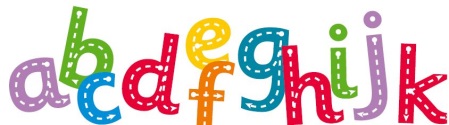 Complete an activity in the Phonics Books supplied ( appropriate to your child’s ability )Sign on to the                 Phonics website to play some              phonics gamesTeach your Monster to Read( see website for details ) Sign on to the                 Phonics website to play some              phonics gamesTeach your Monster to Read( see website for details ) Complete an activity in the Phonics Books supplied ( appropriate to your child’s ability )Complete an activity in the Phonics Books supplied ( appropriate to your child’s ability )Complete an activity in the Phonics Books supplied ( appropriate to your child’s ability )Play some Phonics games on Busy Thingsor Phonics Play ( Phase 3/4/5 )Complete an activity in the Phonics Books supplied ( appropriate to your child’s ability )Complete an activity in the Phonics Books supplied ( appropriate to your child’s ability )*Reading 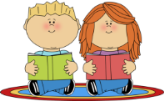 Log onto Bug Club and read your next allocated bookLog onto Bug Club and read your next allocated bookLog onto Bug Club and read your next allocated bookLog onto Bug Club and read your next allocated bookLog onto Bug Club and read your next allocated bookLog onto Bug Club and read your next allocated bookLog onto Bug Club and read your next allocated bookLog onto Bug Club and read your next allocated bookLog onto Bug Club and read your next allocated bookLiteracy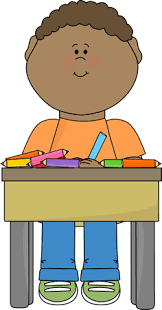 Download the powerpoint All about PiratesComplete the writing activities about pirates( templates on website )Learn the Pirate rhymeand perform it to                   your family .Don’t forget to do                    all the actions!( template on website ) Learn the Pirate rhymeand perform it to                   your family .Don’t forget to do                    all the actions!( template on website ) Complete the Pirate  Phase 3 / 4 Tricky Word Booklets ( templates on website )Complete the Pirate  Phase 3 / 4 Tricky Word Booklets ( templates on website )Complete the Pirate  Phase 3 / 4 Tricky Word Booklets ( templates on website )Complete a page in the Handwriting Book provided You can download more sheets from the Twinkl website Or try cursive writing (templates on website)Choose one or more of  the Pirate Colour and Write sheets to complete( templates on website ) Choose one or more of  the Pirate Colour and Write sheets to complete( templates on website ) Maths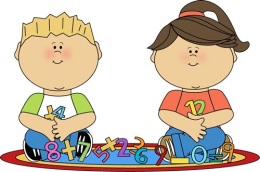 Log on to https://whiterosemaths.com/homelearning Scroll down and click on Early YearsScroll down to Summer Term Week 2 (27th April) and click on Day 1 – Night Pirates Log on to https://whiterosemaths.com/homelearning Scroll down and click on Early YearsScroll down to Summer Term Week 2 (27th April) and click on Day 2 – Night PiratesLog on to https://whiterosemaths.com/homelearning Scroll down and click on Early YearsScroll down to Summer Term Week 2 (27th April) and click on Day 2 – Night PiratesLog on to https://whiterosemaths.com/homelearning Scroll down and click on Early YearsScroll down to Summer Term Week 2 (27th April) and click on Day 3 – Night PiratesLog on to https://whiterosemaths.com/homelearning Scroll down and click on Early YearsScroll down to Summer Term Week 2 (27th April) and click on Day 3 – Night PiratesLog on to https://whiterosemaths.com/homelearning Scroll down and click on Early YearsScroll down to Summer Term Week 2 (27th April) and click on Day 3 – Night PiratesLog on to https://whiterosemaths.com/homelearning Scroll down and click on Early YearsScroll down to Summer Term Week 2 (27th April) and click on Day 4 – Night Pirates Log on to https://whiterosemaths.com/homelearning Scroll down and click on Early YearsScroll down to Summer Term Week 2 (27th April) and click on Day 5 – Night Pirates Log on to https://whiterosemaths.com/homelearning Scroll down and click on Early YearsScroll down to Summer Term Week 2 (27th April) and click on Day 5 – Night Pirates Book of the Week – Pirates Love Underpants - watch on You Tube and to be read at the Zoom Meeting on Monday at 11.30Book of the Week – Pirates Love Underpants - watch on You Tube and to be read at the Zoom Meeting on Monday at 11.30Book of the Week – Pirates Love Underpants - watch on You Tube and to be read at the Zoom Meeting on Monday at 11.30Book of the Week – Pirates Love Underpants - watch on You Tube and to be read at the Zoom Meeting on Monday at 11.30Book of the Week – Pirates Love Underpants - watch on You Tube and to be read at the Zoom Meeting on Monday at 11.30Book of the Week – Pirates Love Underpants - watch on You Tube and to be read at the Zoom Meeting on Monday at 11.30Book of the Week – Pirates Love Underpants - watch on You Tube and to be read at the Zoom Meeting on Monday at 11.30Book of the Week – Pirates Love Underpants - watch on You Tube and to be read at the Zoom Meeting on Monday at 11.30Book of the Week – Pirates Love Underpants - watch on You Tube and to be read at the Zoom Meeting on Monday at 11.30Book of the Week – Pirates Love Underpants - watch on You Tube and to be read at the Zoom Meeting on Monday at 11.30Suggested additional activitiesDownload the stick puppet / split pin pirates and make up your own pirate story Make a cardboard                    tube pirate( template on website )Download the stick puppet / split pin pirates and make up your own pirate story Make a cardboard                    tube pirate( template on website )Art AfternoonOwls ( powerpoint on website )Art AfternoonOwls ( powerpoint on website )Complete one or more of the Pirate Science experiments( details on website )Pirate Word Searches( templates on website )Pirate Themed                  Mindfulness Colouring ( templates on website )Pirate Scavenger Hunt ( template on website )Pirate Word Searches( templates on website )Pirate Themed                  Mindfulness Colouring ( templates on website )Pirate Scavenger Hunt ( template on website )Pirate Word Searches( templates on website )Pirate Themed                  Mindfulness Colouring ( templates on website )Pirate Scavenger Hunt ( template on website )Play Pirate Snakes and Ladders( templates on website ) 